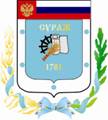 Контрольно-счетная палата Суражского муниципального района243 500, Брянская область, г. Сураж, ул. Ленина, 40,оф.46 Тел. (48330) 2-11-45, E-mail: c.palata@yandex.ruЗаключениепо результатам экспертно-аналитического мероприятия  «Экспертиза исполнения  бюджета Суражского муниципального района Брянской области за 9 месяцев 2021 года».             г. Сураж                                                                     15 ноября 2021 года    1.  Основание для проведения экспертизы: Федеральный закон от 07.02.2011г. №6-ФЗ «Об общих принципах организации и деятельности контрольно-счетных органов субъектов Российской Федерации и муниципальных образований», Положение от 26.12.2014г. №59 «О Контрольно-счетной палате Суражского муниципального района», пункт 1.2.7 плана работы Контрольно-счетной палаты на 2021 год, приказа  от 08.11.2021г. № 182.  Цель экспертизы: информация о ходе исполнения бюджета Суражского муниципального района за 9 месяцев  2021 года.3. Предмет экспертизы: отчет об исполнении бюджета Суражского муниципального района за 9 месяцев 2021 года, утвержденный постановлением Администрации Суражского муниципального района от 01.11.2021 г. № 800. Решением Суражского районного Совета народных депутатов от 16.12.2020г. № 97 «О бюджете Суражского муниципального района на 2021 год и на плановый период 2022 и 2023 годов» (далее - Решение о бюджете) на 2020 год утверждены основные характеристики бюджета:Общий объем доходов в сумме 401964,6 тыс. руб.;          Общий объем расходов в сумме 401964,6 тыс. руб.Дефицит бюджета утвержден в сумме 0,0 тыс. рублей.В течение 9 месяцев 2021 года в решение о бюджете 2 раза вносились изменения (от 26.02.2021 года № 119, от 18.08.2021г. №138).С учетом внесенных изменений утверждено:- общий объем доходов в сумме 438854,8 тыс. руб., увеличение к первоначально утвержденному бюджету составило 36890,2 тыс. рублей, или 9,2%.- общий объем расходов в сумме 446190,2 тыс. руб., увеличение к первоначально утвержденному бюджету составило 44225,6 тыс. рублей, или 11,0%;- дефицит бюджета утвержден в сумме 7335,4 тыс. рублей, ли с увеличением на 100,0%.Исполнение за 9 месяцев 2021 года согласно отчету об исполнении бюджета Суражского муниципального района составило:- по доходам 307065,4 тыс. руб.;- по расходам 311857,7 тыс. руб., Дефицит бюджета составил в сумме 4522,3 тыс. рублей.Основные параметры бюджета Суражского муниципального района за 9 месяцев 2021 года представлены в таблице: тыс. рублейИсполнение за 9 месяцев 2021 года по доходам составило 70,0%, по расходам – 69,8%. Исполнение бюджета по доходам выше уровня прошлого года на 2299,7 тыс. рублей, или 0,8% за счет увеличения объема собственных доходов на 5,6 процентных пункта. По расходам исполнение отчетного периода выше уровня прошлого года на 0,1% или на 3092,1 тыс. рублей. Исполнение доходной части бюджета за 9 месяцев 2021 года Доходы бюджета за 9 месяцев 2021 года по годовой уточненной бюджетной росписи составили 438854,8 тыс. рублей,  исполнены в сумме 307065,4 тыс. рублей, или на 70,0%.  При формировании доходной части бюджета собственные доходы занимают 30,9% в структуре доходов. Наибольший удельный вес в структуре собственных доходов занимают налоговые доходы – 95,0%, среди которых 78,6% занимает налог на доходы физических лиц, являясь бюджетообразующим. Наименьший удельный вес – 0,7% в структуре налоговых доходов занимает Единый сельскохозяйственный налог. Неналоговые доходы в структуре собственных доходов в отчетном периоде занимают 5,0%, наибольший удельный вес здесь принадлежит  Доходы от использования имущества, находящегося в государственной и муниципальной собственности – 47,0%. Безвозмездные поступления занимают наибольший удельный вес в доходной части бюджета района – 69,1%. Наибольший удельный вес в структуре безвозмездных поступлений в отчетном периоде занимают субвенции  бюджетам  субъектов РФ  муниципальных образований – 68,7%. Наименьший удельный вес в структуре безвозмездных поступлений занимают иные межбюджетные трансферты – 0,5%.Структура и динамика поступления доходов района за 9 месяцев 2021 года  тыс. рублейВ общем объеме доходов, поступивших за 9 месяцев 2021 года налоговые и неналоговые доходы составляют  94960,2 тыс. рублей, или  74,6% от плана, увеличившись к уровню прошлого года на 5070,3 тыс. рублей, или на 5,6%.  Финансовая помощь из областного бюджета  получена  в сумме 212105,1  тыс. рублей, снизившись по сравнению аналогичным периодом прошлого года на 2770,6 тыс. рублей, или на 1,3%.Налог на доходы физических лиц   исполнен в объеме 70971,4 тыс. рублей или 75,3% показателя бюджетной росписи, увеличившись по сравнению с аналогичным периодом прошлого года на 3812,2 тыс. рублей, или на 5,7%. В структуре налоговых доходов составляет 78,6%.Акцизы  по подакцизным товарам  (продукции),  производимым на территории РФ поступили в объеме 14503,2 тыс. рублей или 74,2% к уточненной бюджетной росписи. В структуре налоговых доходов составляют 16,1%. Поступление акцизов по сравнению с аналогичным периодом прошлого года увеличилось на 1833,4 тыс. рублей, или на 14,5%.Единый налог на вмененный доход для отдельных видов деятельности в бюджет поступил в объеме 1061,6 тыс. рублей (98,1% к уточненной бюджетной росписи), что ниже аналогичного периода прошлого года на 2407,0 тыс. рублей, или на 69,4%. В структуре налоговых и неналоговых доходов составляет 1,2%. Единый сельскохозяйственный налог поступил в объеме 664,8 тыс. рублей (184,7% к уточненной бюджетной росписи), что выше аналогичного периода прошлого года на 193,9 тыс. рублей, или на 41,2%. В структуре налоговых и неналоговых доходов составляет 0,7%.Налог, взимаемый в связи с применением патентной системы в бюджет поступил в объеме 2135,6 тыс. рублей (48,0% к уточненной бюджетной росписи), что выше аналогичного периода прошлого года на 1937,2 тыс. рублей, или в 10,8 раза. В структуре налоговых и неналоговых доходов составляет 2,4%.Государственная пошлина поступила в объеме 907,0 тыс. рублей (55,0% к уточненной бюджетной росписи), что ниже аналогичного периода прошлого года на 536,9 тыс. рублей, или на 37,2%. В структуре налоговых и неналоговых доходов составляет 1,0%.Доходы от использования имущества, находящегося в государственной и муниципальной собственности поступили в бюджет в сумме 2216,9 тыс. рублей (71,2% к уточненной бюджетной росписи). По сравнению с  аналогичным  периодом прошлого года отмечено снижение по  данному  виду  доходов на 77,0 тыс. рублей, или на 3,4%. В структуре неналоговых доходов составляют 47,0%.Платежи   при   пользовании   природными   ресурсами поступили в бюджет в сумме 406,6 тыс. рублей (49,6% к уточненной бюджетной росписи), по сравнению с  аналогичным  периодом прошлого года произошло снижение на 584,4 тыс. рублей, или на 59,0%. В структуре неналоговых доходов составляют 8,6%.Доходы от оказания платных услуг и компенсации затрат государства поступили в бюджет в сумме 58,5 тыс. рублей (292,5% к уточненной бюджетной росписи), по сравнению с  аналогичным  периодом прошлого года произошло увеличение на 41,6 тыс. рублей, или в 3,5 раза. В структуре неналоговых доходов составляют 1,2%.Доходы от продажи материальных и нематериальных активов поступили в бюджет в сумме 1407,2 тыс. рублей (134,0% к уточненной бюджетной росписи), по сравнению с  аналогичным  периодом прошлого года произошло увеличение на 1340,4 тыс. рублей, или в 21,0 раз. В структуре неналоговых доходов составляют 29,8%.Штрафы, санкции, возмещение ущерба поступили в бюджет в сумме 627,4 тыс. рублей (70,1% к уточненной бюджетной росписи), по сравнению с  аналогичным  периодом прошлого года произошло снижение на 483,1 тыс. рублей, или на 43,5%. В структуре неналоговых доходов составляют 13,3%.Прочие неналоговые доходы не поступили.Дотации поступили в бюджет в сумме 38925,9 тыс. рублей (74,4% к уточненной бюджетной росписи), по сравнению с  аналогичным  периодом прошлого года поступило меньше на 349,2 тыс. рублей, или на 0,9%. В структуре безвозмездных поступлений составляют 18,4%.Субсидии бюджетам субъектов РФ и муниципальных образований (межбюджетные субсидии) поступили в бюджет в сумме 16744,7 тыс. рублей (59,5% к уточненной бюджетной росписи), по сравнению с  аналогичным  периодом прошлого года произошло снижение на 4170,6 тыс. рублей, или на 19,9%. В структуре безвозмездных поступлений субвенции составляют 7,9%.      Субвенции  бюджетам  субъектов РФ  муниципальных образований поступили в бюджет в сумме 145767,1 тыс. рублей (67,2% к уточненной бюджетной росписи), по сравнению с  аналогичным  периодом прошлого года произошло снижение на 3427,8 тыс. рублей, или на 2,3%. В структуре безвозмездных поступлений субвенции составляют 68,7%. Иные межбюджетные трансферты поступили в бюджет в сумме 10667,4 тыс. рублей (75,0% к уточненной бюджетной росписи).  В структуре безвозмездных поступлений субвенции составляют 0,5%. Исполнение расходной части бюджета за 9 месяцев 2021 года  Расходы бюджета за 9 месяцев 2021 года по годовой уточненной бюджетной росписи составили в сумме 446190,2 тыс. рублей,  исполнены в сумме 311587,7 тыс. рублей, или 69,8%.   В структуре расходов  наибольший удельный вес традиционно приходится на раздел 07 «Образование» - 67,9, а наименьший удельный вес в отчетном периоде приходится на раздел 02 «Физическая культура и спорт» - 0,1%. Структура расходов бюджета за 9 месяцев 2021 года тыс.рублейВ сравнении с аналогичным периодом прошлого года существенные изменения в структуре наблюдаются по разделам:- «ОБРАЗОВАНИЕ» (+4,2%);- «НАЦИОНАЛЬНАЯ ЭКОНОМИКА»  (-2,4%);- «ФИЗИЧЕСКАЯ КУЛЬТУРА И СПОРТ» (- 2,6%).Анализ расходных обязательств за 9 месяцев 2021 г. по разделам и подразделам бюджетной классификации   тыс.рублейИз представленной выше таблицы видно, что в целом бюджет района по расходам за 9 месяцев 2021 года исполнен на 69,8%. Исполнение ниже среднего (69,8%) сложилось по 6 из 10 разделов:- 0100 «Общегосударственные вопросы» - 62,6%;- 0300 «Национальная безопасность» - 67,1%;- 0400 «Национальная экономика» - 62,0%;- 0500  «Жилищно-коммунальное хозяйство» –  53,4%;- 10 00 «Социальная политика» - 52,4%;- 11 00 «Физическая культура и спорт» - 60,7%.Раздел 0100 «Общегосударственные вопросы»По разделу исполнение составило 25170,6 тыс. рублей, или 62,6% от уточненной бюджетной росписи, что выше уровня аналогичного периода прошлого года на 2947,2 тыс. рублей, или на 13,3%. Удельный вес в общей сумме расходов бюджета составляет 8,1%. Исполнение осуществлялось по подразделам:Подраздел 0102 «Функционирование высшего должностного лица субъекта Российской Федерации и муниципального образования»Исполнение по подразделу составило 436,7 тыс. рублей, или 64,2% от уточненной бюджетной росписи. Финансовое обеспечение расходов  производилось на содержание Главы Суражского района.Подраздел 0103 «Функционирование законодательных (представительных) органов государственной власти и представительных органов муниципальных образований»Исполнение по подразделу составило 719,3 тыс. рублей, или 52,3% от уточненной бюджетной росписи. Вышеуказанные  расходы были направлены на функционирование аппарата Суражского районного Совета народных депутатов.  Подраздел 0104 «Функционирование Правительства РФ, высших  исполнительных органов государственной власти субъектов РФ, местных администраций»Исполнение по подразделу составило 13969,9 тыс. рублей, или 57,9% от уточненной бюджетной росписи, средства направлены на функционирование аппарата администрации Суражского района.Подраздел 0105 «Судебная система»Исполнение по данному подразделу составило 7,1 тыс. рублей, или 68,9% от уточненной бюджетной росписи. Финансовое обеспечение расходов производилось на обеспечение деятельности присяжных заседателей.Подраздел 0106 «Обеспечение деятельности финансовых, налоговых и таможенных органов и органов финансового (финансово-бюджетного) надзора»Исполнение по данному подразделу составило 4491,1 тыс. рублей, или 69,4% от уточненной бюджетной росписи. Финансовое обеспечение расходов производилось на обеспечение деятельности финансового отдела администрации Суражского района и обеспечение деятельности Контрольно-счетной палаты Суражского района.Подраздел 0107 «Обеспечение проведения выборов и референдумов»Исполнение по данному подразделу в отчетном периоде не производилось. Подраздел 0113 «Другие общегосударственные вопросы»Исполнение по подразделу составило 5546,5 тыс. рублей, или 73,9% от уточненной бюджетной росписи. Финансовое обеспечение расходов производилось на Обеспечение деятельности МФЦ,  административной комиссии администрации Суражского района.                         Раздел 0200 «Национальная оборона»По разделу исполнение составило 584,0 тыс. рублей или 77,3% от годовой уточненной бюджетной росписи, удельный вес в общей сумме расходов бюджета составляет 0,2%. Исполнение за 9 месяцев 2021 года по данному разделу выше уровня аналогичного периода прошлого года на 68,4 тыс. рублей, или на 13,3%. Средства использованы по подразделу 02 03 « Мобилизационная и вневойсковая подготовка» и направлены поселениям в виде субвенций на осуществление отдельных государственных полномочий по первичному воинскому учету.  Раздел 0300 «Национальная безопасность и правоохранительная деятельность»По данному разделу исполнение составило 2706,3 тыс. рублей или 67,1% от годовой уточненной бюджетной росписи,  удельный вес в общей сумме расходов бюджета составляет 0,9% Исполнение за 9 месяцев 2021 года по данному разделу выше уровня аналогичного периода прошлого года на 236,9 тыс. рублей, или на 9,6%. Финансовое обеспечение расходов производилось по подразделу 03 09 «Защита населения и территории от чрезвычайных ситуаций природного и техногенного характера, гражданская оборона» на текущее содержание единой диспетчерской службы (ЕДДС).                                         Раздел 0400 «Национальная экономика»По данному разделу исполнение составило 17828,9 тыс. рублей или 62,0% от годовой уточненной бюджетной росписи, удельный вес в общей сумме расходов составил 5,7%. Исполнение за 9 месяцев 2021 года по данному разделу ниже уровня аналогичного периода прошлого года на 7073,2 тыс. рублей, или на 28,4%.                Подраздел 0405 «Сельское хозяйство и рыболовство»Исполнение по подразделу составило 49,1 тыс. рублей, или 51,1% от уточненной бюджетной росписи. 	Подраздел 0408 «Транспорт»	Исполнение по подразделу составило 28587 тыс. рублей, или 68,3% от уточненной бюджетной росписи. Средства направлены на компенсацию части потерь в доходах, возникающих в результате регулирования тарифов на перевозку пассажиров автомобильным пассажирским транспортом по муниципальным маршрутам регулярных перевозок. Подраздел 0409 «Дорожное хозяйство»Исполнение по подразделу составило 14333,7 тыс. рублей, или 61,2% от уточненной бюджетной росписи. Расходы произведены в рамках Дорожного фонда. Подраздел 0412 «Другие вопросы в области национальной экономики»Исполнение по подразделу составило 587,5 тыс. рублей или 56,3% от уточненной бюджетной росписи. Раздел 0500 «Жилищно-коммунальное хозяйство»По данному разделу исполнение составило  2182,4 тыс. рублей или 53,4 от годовой  бюджетной росписи, удельный вес в общей сумме расходов составил 0,7%. Исполнение за 9 месяцев 2021 года по данному разделу ниже уровня аналогичного периода прошлого года на 1593,0 тыс. рублей, или на 42,2%.Подраздел 0502 «Коммунальное  хозяйство»Исполнение по подразделу составило 828,4 тыс. рублей или 30,3% от уточненной бюджетной росписи. Подраздел 0503 «Благоустройство»Исполнение по подразделу составило 1354,0 тыс. рублей или 100,0% от уточненной бюджетной росписи.                                            Раздел 07 00 «Образование»По данному разделу исполнение составило  211441,2 тыс. рублей или 72,2% от годовой  бюджетной росписи, удельный вес в общей сумме расходов составил 67,9%. Исполнение за 9 месяцев 2021 года по данному разделу выше уровня аналогичного периода прошлого года на 15063,5 тыс. рублей, или на 7,7%.Подраздел 0701 «Дошкольное образование»Исполнение по подразделу составило 44336,5 тыс. рублей или 75,9% от уточненной бюджетной росписи. Финансовое обеспечение расходов производилось на функционирование муниципальных бюджетных дошкольных образовательных учреждений. Подраздел 0702 «Общее образование»Исполнение по данному подразделу составило 143729,4 тыс. рублей, или 5,6% от уточненной бюджетной росписи. Финансовое обеспечение расходов производилось на обеспечение деятельности общеобразовательных школ Суражского района, предоставление льгот по коммунальным услугам педагогическим работникам образования.Подраздел 0703 «Дополнительное образование»Исполнение по данному подразделу составило 13558,2 тыс. рублей, или 70,5% от уточненной бюджетной росписи. Финансовое обеспечение расходов производилось на текущее содержание учреждений дополнительного образования.Подраздел 0707 «Молодежная политика и оздоровление детей»Исполнение по данному подразделу составило 1107,0 тыс. рублей, или 88,9% от уточненной бюджетной росписи.         Подраздел 0709 «Другие вопросы в области образования» Исполнение по подразделу составило 8710,0 тыс. рублей, или 77,6% от уточненной бюджетной росписи. Финансовое обеспечение расходов производилось на обеспечение деятельности аппарата отдела образования администрации Суражского района, централизованной бухгалтерии отдела образования администрации Суражского района, субвенции на компенсацию расходов на предоставление мер социальной поддержки работникам образовательных организаций, работающим в сельских населенных пунктах и поселках городского типа на территории Брянской области.                           Раздел 08 00 «Культура и  кинематография» По данному разделу исполнение составило 25203,6 тыс. рублей или 86,2% от годовой уточненной бюджетной росписи, удельный вес в общей сумме расходов бюджета составил 8,1%. Исполнение за 9 месяцев 2021 года по данному разделу выше уровня аналогичного периода прошлого года на 2263,1 тыс. рублей, или на 9,9%.Подраздел 08 01 «Культура»Исполнение  по подразделу составило 19818,5  тыс. рублей, или 90,1% от уточненной бюджетной росписи. Финансовое обеспечение расходов  производилось на текущие расходы по содержанию МБУК «Районный культурно-досуговый центр», МБУК «Суражская районная межпоселенческая библиотека.Подраздел 08 04 «Другие вопросы в области культуры, кинематографии»Исполнение по подразделу составило 5385,1 тыс. рублей, или 74,3% от уточненной бюджетной росписи. Финансовое обеспечение расходов  производилось на обеспечение деятельности аппарата управления отдела культуры администрации Суражского района, централизованной бухгалтерии отдела культуры администрации Суражского, предоставление мер социальной поддержки по оплате жилья и коммунальных услуг отдельным категориям граждан, работающих в учреждениях культуры, находящихся в сельской местности.Раздел 10 00 «Социальная политика»По данному разделу исполнение составило 22219,1 тыс. рублей или 54,2% от годовой уточненной бюджетной росписи, удельный вес в общей сумме расходов бюджета составил 7,1%. Исполнение за 9 месяцев 2021 года по данному разделу выше уровня аналогичного периода прошлого года на 1035, тыс. рублей, или на 4,9%.                                 Подраздел 10 01 «Пенсионное обеспечение»Исполнение по данному подразделу составило 1621,0 тыс. рублей, или 69,5% от уточненной бюджетной росписи. Финансовое обеспечение расходов  производилось на доплату к пенсии муниципальных служащих.                Подраздел 10 03 «Социальное обеспечение населения»Исполнение по данному подразделу составило 89,7 тыс. рублей, или 49,7% от уточненной бюджетной росписи. Финансовое обеспечение расходов  производилось на выплаты по обеспечению сохранности жилых помещений, закрепленных за детьми – сиротами и детьми, оставшихся без попечения родителей.                                Подраздел 10 04 «Охрана семьи и детства»Исполнение по данному подразделу составило 19463,4 тыс. рублей, или 5,3% от уточненной бюджетной росписи. Финансовое обеспечение расходов производилось на:- Обеспечение реализации переданных полномочий субъекта РФ в части социальной поддержки и социального обслуживания детей – сирот и детей, оставшихся без попечения родителей, включая выплаты денежного пособия опекунам и приемным семьям;-  Компенсация части родительской платы за содержание ребенка в муниципальных дошкольных учреждениях.Подраздел 10 06 «Другие вопросы в области социальной политики»Исполнение по данному подразделу составило  1045,0 тыс. рублей, или 58,0% от уточненной бюджетной росписи. Финансовое обеспечение расходов производилось на текущее содержание органа опеки и попечительства по исполнению  отдельных  государственных  полномочий  по опеке и попечительству  над несовершеннолетними и текущее содержание комиссии по делам несовершеннолетних и защите их прав по исполнению  отдельных  государственных  полномочий  по профилактике безнадзорности и правонарушений несовершеннолетних, а так же выплаты за счет средств резервного фонда.                   Раздел 11 00 «Физическая культура и спорт» По данному разделу исполнение составило 180,6 тыс. рублей или 60,7% от годовой уточненной бюджетной росписи, удельный вес расходов в общей сумме расходов бюджета составляет 0,1%. Исполнение за 9 месяцев 2021 года по данному разделу ниже уровня аналогичного периода прошлого года на 8222,5 тыс. рублей, или  на 97,9%.                           Подраздел 11 01 «Физическая культура»Исполнение и плановые назначения по подразделу отсутствуют.Подраздел 11 02 «Массовый спорт»Исполнение и плановые назначения по подразделу отсутствуют.Подраздел 11 05 «Другие вопросы в области физической культуры и спорта»Исполнение по данному подразделу составило 180,6 тыс. рублей, или 60,7% от уточненной бюджетной росписи. Финансовое обеспечение расходов производилось на мероприятия по спорту.Раздел 14 00 «Межбюджетные трансферты общего характера бюджета субъектов РФ и муниципальных образований»По данному разделу денежные средства освоены на 81,0%, исполнение составило 4071,0 тыс. рублей. Удельный вес расходов раздела 1,3% в общих расходах района. Исполнение за 9 месяцев 2021 года по данному разделу выше уровня аналогичного периода прошлого года на 366,0 тыс. рублей, или на 9,9%. Подраздел 14 01  «Дотации на выравнивание бюджетной обеспеченности субъектов РФ и муниципальных образований»Исполнение по данному подразделу составило 771,0 тыс. рублей, или 75,0% от уточненной бюджетной росписи. Дотации направлены на выравнивание бюджетной обеспеченности поселений района.Подраздел 14 02  «Иные дотации»Исполнение по данному подразделу составило 3300,0 тыс. рублей, или 82,5% от уточненной бюджетной росписи. Дотации направлены на поддержку мер по обеспечению сбалансированности бюджетов поселений Суражского района.Источники финансирования дефицита бюджета              В соответствии со статьей 81 Бюджетного кодекса Российской Федерации, Решением Суражского районного Совета народных депутатов от 16.12.2020г. № 97 «О бюджете Суражского муниципального района на 2021 год и на плановый период 2022 и 2023 годов» прогнозируемый дефицит бюджета был утверждён в сумме 0,0 тыс. рублей. В течение 9 месяцев 2021 года в решение о бюджете 2 раза вносились изменения (от 26.02.2021 года № 119, от 18.08.2021г. №138), в результате чего утвержден дефицит бюджета в сумме 7335,4 тыс. рублей. Источниками финансирования дефицита бюджета являются остатки на едином счете бюджета.Остаток на счете на 01.01.2021 года составлял 7335,4 тыс. рублей. Ограничения установленные Бюджетным Кодексом соблюдены.В соответствии с отчётом об исполнении бюджета за 9 месяцев 2021г. бюджет исполнен с дефицитом в объёме 4522,3 тыс. рублей.Исполнение целевых программРешением Суражского районного Совета народных депутатов от 16.12.2020г. № 97 «О бюджете Суражского муниципального района на 2021 год и на плановый период 2022 и 2023 годов» запланированы бюджетные ассигнования на реализацию 4 муниципальных целевых программы:- «Развитие образования Суражского района на 2021-2023 годы»;- «Реализация полномочий администрации Суражского района на 2021-2023  годы»;- «Управление муниципальными финансами Суражского района на 2021-2023 годы»;- «Управление муниципальной собственностью Суражского района на 2021-2023 годы».Общая сумма расходов по целевым программам утверждена бюджетной росписью в размере 442936,1 тыс. рублей, что составляет 99,3% от общего объема расходов запланированных на 2021 год (446190,2 тыс. рублей).(тыс. рублей) В отчетном периоде  кассовое исполнение по программам составило 309745,4 тыс. рублей, или 69,9% от уточненной бюджетной росписи, что выше аналогичного периода прошлого года на 1,1%.Ниже среднего исполнение сложилось по 2 программам из 4.Непрограммные расходы запланированы с учетом изменений в сумме 3254,0 тыс. рублей, исполнены в объеме 1842,3,0 тыс. рублей, или 56,6% от уточненных назначений. Проверка соответствия отчета поселения бюджетной классификации Российской Федерации В рамках проведенного анализа исполнения бюджета поселения за              9 месяцев 2021 года проанализирована полнота и правильность заполнения приложений к отчету об исполнении бюджета поселения за 9 месяцев 2021 года. Представленный отчет об исполнении бюджета поселения соответствует требованиям приказа Министерства финансов Российской Федерации от 6 июня 2019 года № 85н «О порядке формирования и применения кодов бюджетной классификации Российской Федерации, их структуре и принципах назначения». Анализ квартальной бюджетной отчетности на предмет соответствия нормам законодательстваСостав представленной квартальной бюджетной отчетности содержит полный объем форм бюджетной отчетности, установленный Инструкциями №191н и №33н. Результаты анализа указанных форм бюджетной отчётности подтверждают их составление с соблюдением порядка, утверждённого Инструкциями №191н и №33н, а так же соответствие контрольных соотношений между показателями форм годовой бюджетной отчётности, проанализирована полнота и правильность заполнения форм бюджетной отчетности. Нарушений не установлено. Проведенное экспертно-аналитическое мероприятие «Экспертиза исполнения бюджета Суражского муниципального района Брянской области района за 9 месяцев 2021 года» позволяет сделать следующие выводы:  1. Исполнение за 9 месяцев 2021 года согласно отчету об исполнении бюджета Суражского муниципального района составило:- по доходам 307065,4 тыс. рублей или 70,0% от уточненной сводной росписи;- по расходам 311587,7 тыс. рублей, или 69,8% от уточненной сводной росписи;Дефицит бюджета составил в сумме 4522,3 тыс. рублей.2.   При формировании доходной части бюджета собственные доходы занимают 30,9% в структуре доходов. Наибольший удельный вес в структуре собственных доходов занимают налоговые доходы – 95,0%, среди которых 78,6% занимает налог на доходы физических лиц, являясь бюджетообразующим. Наименьший удельный вес – 0,7% в структуре налоговых доходов занимает Единый сельскохозяйственный налог. Неналоговые доходы в структуре собственных доходов в отчетном периоде занимают 5,0%, наибольший удельный вес здесь принадлежит  Доходы от использования имущества, находящегося в государственной и муниципальной собственности – 47,0%. Безвозмездные поступления занимают наибольший удельный вес в доходной части бюджета района – 69,1%. Наибольший удельный вес в структуре безвозмездных поступлений в отчетном периоде занимают субвенции  бюджетам  субъектов РФ  муниципальных образований – 68,7%. Наименьший удельный вес в структуре безвозмездных поступлений занимают иные межбюджетные трансферты – 0,5%.3. В целом бюджет района по расходам за 9 месяцев 2021 года исполнен на 69,8%. Исполнение ниже среднего (69,8%) сложилось по 6 из 10 разделов:- 0100 «Общегосударственные вопросы» - 62,6%;- 0300 «Национальная безопасность» - 67,1%;- 0400 «Национальная экономика» - 62,0%;- 0500  «Жилищно-коммунальное хозяйство» –  53,4%;- 10 00 «Социальная политика» - 52,4%;- 11 00 «Физическая культура и спорт» - 60,7%.4.  Отчет подготовлен в рамках полномочий администрации Суражского муниципального района и не противоречит действующему законодательству и муниципальным правовым актам Суражского района, а так же удовлетворяет требованиям полноты отражения средств бюджета по доходам, расходам и источникам финансирования дефицита бюджета. Предложения:1.Направить заключение Контрольно-счетной палаты главе администрации Суражского района В.П. Риваненко с предложениями: - Главным администраторам доходов районного бюджета принять действенные меры по совершенствованию администрирования доходных источников.- Главным распорядителям средств районного бюджета обеспечить исполнение бюджета района в текущем году в запланированном объеме.ПредседательКонтрольно-Счетной палаты                                     Суражского муниципального района                                        Н.В. ЖидковаНаименование показателяКассовое исполнение за 9 месяцев 2020гУточненная бюджетная роспись за  2021г.Кассовое исполнение за 9 месяцев 2021г.% исполнения к уточненной бюджетной росписиОтношение 9 мес.2021г. к 9 мес. 2020г., (+,-)Отношение 9 мес.2021г. к 9 мес. 2020г., %Доходы бюджета всего в т.ч.304765,7438854,8307065,470,02299,7100,8Налоговые и неналоговые доходы89889,9127305,094960,274,65070,3105,6Безвозмездные поступления214875,7311549,8212105,168,1-2770,698,7Расходы бюджета308495,6446190,2311587,769,83092,1101,0Дефицит (+), Профицит (-)-3729,9-7335,4-4522,361,7-792,4121,2Наименование показателяИспол-нение за 9 месяцев 2020 годаУточнен-ная бюджетная роспись на 2021 годИспол-нение за 9 месяцев 2021 года% испол-нения к уточ. бюд. росписиСтруктура,%Отно-шение 9 мес.2021г. к 9 мес. 2020г., (+,-)Отно-шение 9 мес.2021г. к 9 мес. 2020г., % НАЛОГОВЫЕ И НЕНАЛОГОВЫЕ ДОХОДЫ                                       89889,9127305,094960,274,630,95070,3105,6 НАЛОГОВЫЕ ДОХОДЫ                                       85410,8121698,090243,674,295,04832,8105,7Налог на доходы  физических  лиц 67159,294300,070971,475,378,63812,2105,7Налоги на товары (работы, услуги) реализуемые на территории РФ12669,819558,014503,274,216,11833,4114,5Единый налог на вмененный доход для отдельных видов деятельности3468,61082,01061,698,11,2-2407,030,6Единый сельскохозяйственный налог470,9360,0664,8184,70,7193,9141,2Налог, взимаемый в связи с применением патентной системы налогообложения198,44448,02135,648,02,41937,2в 10,8 разаГосударственная пошлина1443,91650,0907,055,01,0-536,962,8НЕНАЛОГОВЫЕ ДОХОДЫ                                       4479,15907,04716,679,85,0237,5105,3Доходы от использования имущества, находящегося в государственной и муниципальной собственности2293,93112,02216,971,247,0-77,096,6Платежи при пользовании природными ресурсами991,0820,0406,649,68,6-584,441,0Доходы от оказания платных услуг (работ) и компенсации затрат государства16,920,058,5292,51,241,6в 3,5 разаДоходы от продажи материальных и нематериальных активов66,81050,01407,2134,029,81340,4в 21,0 разШтрафы, санкции, возмещение ущерба1110,5895,0627,470,113,3-483,156,5Прочие неналоговые доходы0,010,00,00,00,00,00,0БЕЗВОЗМЕЗДНЫЕ ПОСТУПЛЕНИЯ214875,7311549,8212105,168,169,1-2770,698,7Дотации бюджетам субъектов РФ  и муниципальных образований38576,752332,838925,974,418,4349,2100,9Субсидии бюджетам субъектов РФ и муниципальных образований (межбюджетные субсидии)20915,328120,616744,759,57,9-4170,680,1Субвенции  бюджетам  субъектов РФ  муниципальных образований149194,9216874,5145767,167,268,7-3427,897,7Иные межбюджетные трансферты6188,814221,810667,475,00,54478,6172,4Возврат остатков субсидий, субвенций и иных межбюджетных трансфертов, имеющих целевое назначение прошлых лет0,00 0,00,00,00,00,0Итого:304765,7438854,8307065,470,0100,02299,7100,8Наименование разделовРазделИспол-нено за 9 месяцев 2020 годаСтрук-тура %Испол-нено за 9 месяцев 2021 годаСтрук-тура %ОБЩЕГОСУДАРСТВЕННЫЕ ВОПРОСЫ0124223,47,925170,68,1НАЦИОНАЛЬНАЯ ОБОРОНА02515,60,2584,00,2НАЦИОНАЛЬНАЯ БЕЗОПАСНОСТЬ И ПРАВООХРАНИТЕЛЬНАЯ ДЕЯТЕЛЬНОСТЬ032469,40,82706,30,9НАЦИОНАЛЬНАЯ ЭКОНОМИКА0424902,18,117828,95,7ЖИЛИЩНО-КОММУНАЛЬНОЕ ХОЗЯЙСТВО053775,31,22182,40,7ОБРАЗОВАНИЕ07196377,763,7211441,267,9КУЛЬТУРА, КИНЕМАТОГРАФИЯ0822940,57,425203,68,1СОЦИАЛЬНАЯ ПОЛИТИКА1021183,46,922219,17,1ФИЗИЧЕСКАЯ КУЛЬТУРА И СПОРТ118403,02,7180,60,1МЕЖБЮДЖЕТНЫЕ ТРАНСФЕРТЫ ОБЩЕГО ХАРАКТЕРА БЮДЖЕТАМ СУБЪЕКТОВ РФ И МУНИЦИПАЛЬНЫХ ОБРАЗОВАНИЙ143705,01,24071,01,3ИТОГО РАСХОДОВ:308495,6100,0311587,7100,0Наименование разделовРазделПодразделУточнен-ная бюджетная роспись на 2021 годИспол-нение за 9 месяцев 2020 годаИспол-нение за 9 месяцев 2021 года% испол-нения к уточ. бюд. росписиОтно-шение 9 мес.2021г. к 9 мес. 2020г., (+,-)Отно-шение 9 мес.2021г. к 9 мес. 2020г., %Итого расходов:446190,2308495,6225137,069,83092,1101,0ОБЩЕГОСУДАРСТВЕННЫЕ ВОПРОСЫ0140194,122223,425170,662,62947,2113,3Функционирование высшего должностного лица субъекта РФ и муниципального образования0102679,9382,1436,764,254,6114,3Функционирование представительных органов муниципальных образований01031374,2777,7719,352,3-58,492,5Функционирование местных администраций010424109,313398,213969,957,9571,7104,3Судебная система010510,30,07,168,97,1на 100,0Обеспечение деятельности финансовых органов и органов финансового (финансово-бюджетного) надзора01066470,14213,34491,169,4277,8106,6Резервные средства011142,0000,00,00,0Другие общегосударственные вопросы01137508,35452,15546,573,994,4101,7НАЦИОНАЛЬНАЯ ОБОРОНА02755,1515,6584,077,368,4113,3Мобилизационная и вневойсковая подготовка0203755,1515,6584,077,368,4113,3НАЦИОНАЛЬНАЯ БЕЗОПАСНОСТЬ И ПРАВООХРАНИТЕЛЬНАЯ ДЕЯТЕЛЬНОСТЬ034034,22469,42706,367,1236,9109,6Защита населения и территории от чрезвычайных ситуаций природного и техногенного характера, гражданская оборона03094014,22469,42706,367,4236,9109,6Другие вопросы в области национальной безопасности и правоохранительной деятельности031420,00,000,00,00,0НАЦИОНАЛЬНАЯ ЭКОНОМИКА0428761,024902,117828,962,0-7073,271,6Сельское хозяйство и рыболовство040596,10,049,151,149,1на 100,0Транспорт04084186,12173,82858,768,3684,9131,5Дорожное хозяйство (дорожные фонды)040923435,022033,514333,761,2-7699,865,1Другие вопросы в области национальной экономики04121043,9694,7587,556,3-107,284,6ЖИЛИЩНО-КОММУНАЛЬНОЕ ХОЗЯЙСТВО054087,33775,42182,453,4-1593,057,8Коммунальное хозяйство05022733,33775,4828,430,3-2947,021,9Другие вопросы в области жилищно-коммунального хозяйства05051354,00,01354,0100,01354,0на 100,0ОБРАЗОВАНИЕ07292779,1196377,7211441,272,215063,5107,7Дошкольное образование070158400,243774,144336,575,9562,4101,3Общее образование0702202669,5136103,5143729,470,97625,9105,6Дополнительное образование детей070319237,87152,213558,270,56406,0189,6Молодежная политика 07071245,0488,11107,088,9618,9226,8Другие вопросы в области образования070911226,58859,78710,077,6-149,798,3КУЛЬТУРА, КИНЕМАТОГРАФИЯ0829239,122940,525203,686,22263,1109,9Культура080121986,6178334,019818,590,1-158515,511,1Другие вопросы в области культуры, кинематографии08047252,55106,55385,174,3278,6105,5СОЦИАЛЬНАЯ ПОЛИТИКА1041015,021183,422219,154,21035,7104,9Пенсионное обеспечение10012334,01798,01621,069,5-177,090,2Социальное обеспечение населения1003180,469,589,749,720,2129,1Охрана семьи и детства1004366589,518382,119463,45,31081,3105,9Другие вопросы в области социальной политики10061801,1933,71045,058,0111,3111,9ФИЗИЧЕСКАЯ КУЛЬТУРА И СПОРТ11297,38403,1180,660,7-8222,52,1Физическая культура11010,06213,90,00,0-6213,90,0Массовый спорт11020,02089,00,00,0-2089,00,0Другие вопросы в области физической культуры и спорта1105297,3100,2180,660,780,4180,2МЕЖБЮДЖЕТНЫЕ ТРАНСФЕРТЫ ОБЩЕГО ХАРАКТЕРА БЮДЖЕТАМ СУБЪЕКТОВ РФ И МУНИЦИПАЛЬНЫХ ОБРАЗОВАНИЙ145028,03705,04071,081,0366,0109,9Дотации на выравнивание бюджетной обеспеченности муниципальных образований14011028,0705,0771,075,066,0109,4Иные дотации14024000,03000,03300,082,5300,0110,0Наименование программыУточненная роспись2021г.Кассовое испол-нение за 9 месяцев 2020г.Кассовое испол-нение за 9 месяцев 2021г.Отношение 1 9 мес 2021г к 9 мес 2020г %% испол-нения к уточненной бюджет-ной росписи«Реализация полномочий администрации Суражского района на 2021-2023 годы»01139332,497430,290975,593,465,3«Управление муниципальными финансами Суражского района на 2020-2021 годы»0210398,27327,37933,8108,376,3«Развитие образования Суражского района на 2020-2021 годы»03289937,0199625,4208759,1104,672,0«Управление муниципальной собственностью Суражского района  на 2020-2021 годы»043268,52113,82077,198,363,5Итого:442936,2306496,6309745,4101,169,9